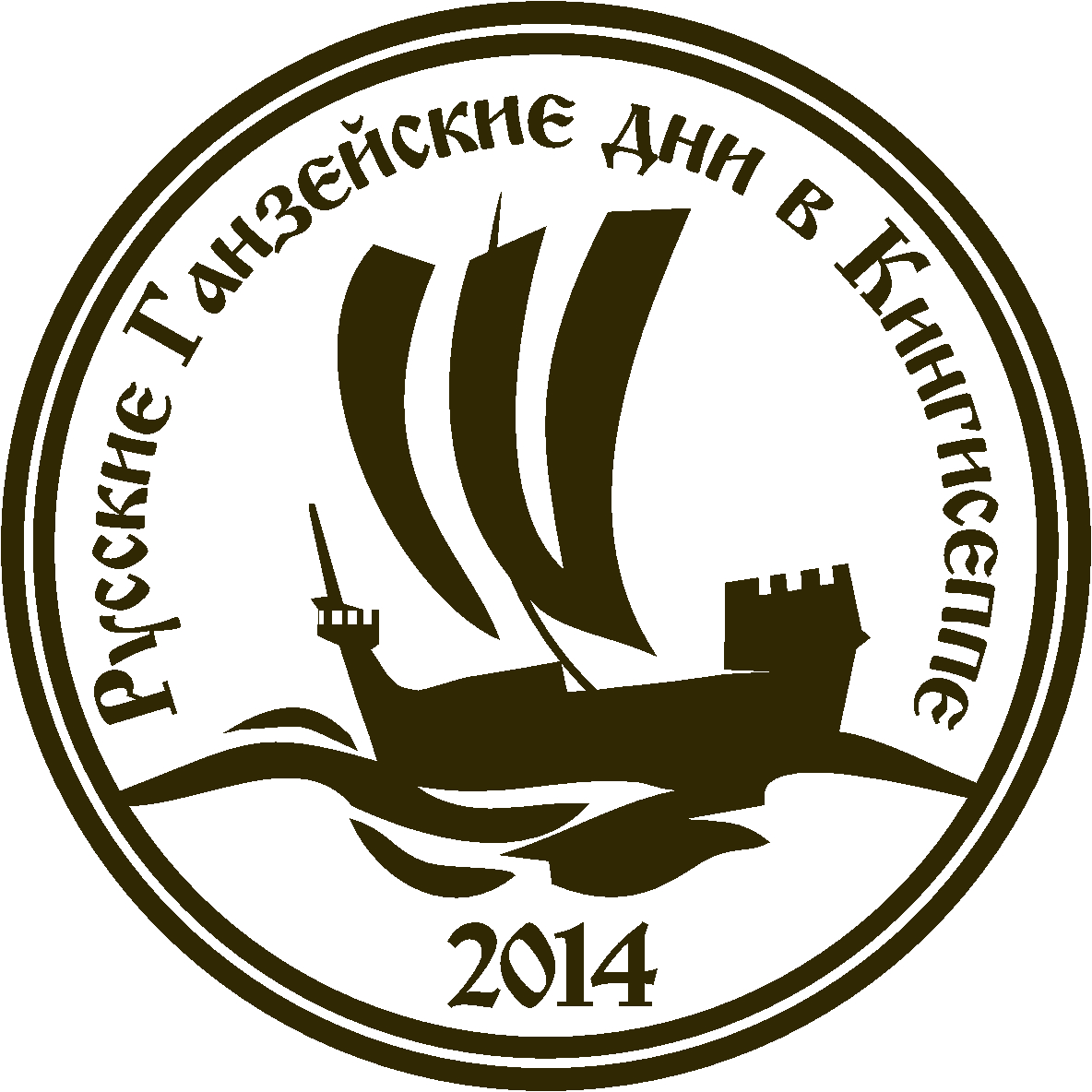 План проведения мероприятий,посвященных 630-летию со дня основания Кингисеппаи IV Русских Ганзейских дней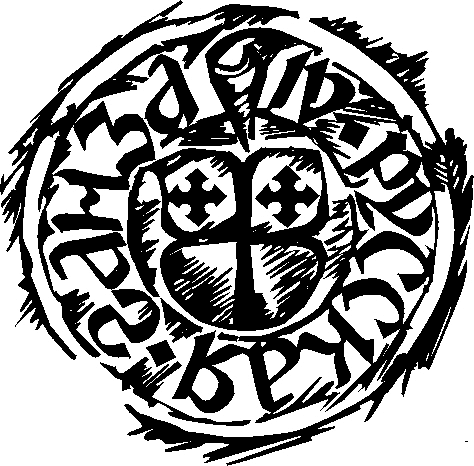 12 июня 2014 года12 июня 2014 года12 июня 2014 года10.00 – 20.00Работа информационного центра, регистрация делегаций, аккредитация СМИКингисеппский колледж технологии и сервиса (проспект К.Маркса, 3а)13.00Праздничное шествие городов Русской Ганзы, организаций и предприятий городаПроспект К.Маркса – парк «Романовка»13.30Торжественное открытие празднования 630-летия Кингисеппа и IV Русских Ганзейских днейПарк «Романовка», верхняя сцена 14.00 – 20.00 Концертная программа (местные коллективы, коллективы делегаций)Парк «Романовка», верхняя сцена 14.00 – 20.00 Гостиный двор (презентационная ярмарка)Парк «Романовка», верхняя сцена 14.00 – 20.00Богатырский двор (фестиваль исторической реконструкции) Парк «Романовка», нижняя сцена, бугурты – верхний стадион14.00 – 20.00Ремесленные ряды Парк «Романовка», площадка у лыжной базы14.00 – 20.00Сытные рядыПарк «Романовка», берег реки14.00 – 20.00Потешные ряды Парк «Романовка», асфальтовая площадка у нижнего стадиона14.00 – 20.00 Выставка open-airЛетний сад14.00 – 20.00Мероприятия Молодой Ганзы (отдельная программа)15.00Собрание Союза русских ганзейских городов Проспект К.Маркса, 2 (здание мэрии)18.00Прием Главы администрации МО «Кингисеппский муниципальный район» (по приглашениям)Площадка у профилактория «Лужский берег»13 июня 2014 года13 июня 2014 года13 июня 2014 года10.00 – 18.00 Работа информационного центра, регистрация делегаций, аккредитация СМИКингисеппский колледж технологии и сервиса (проспект К.Маркса, 3а)10.00 – 18.00 Концертная программа (местные коллективы, коллективы делегаций)Парк «Романовка», верхняя сцена 10.00 – 18.00 Гостиный двор (презентационная ярмарка)Парк «Романовка», верхняя сцена 10.00 – 18.00 Богатырский двор (фестиваль исторической реконструкции) Парк «Романовка», нижняя сцена, бугурты – верхний стадион10.00 – 18.00 Ремесленные ряды Парк «Романовка», площадка у лыжной базы10.00 – 18.00 Сытные рядыПарк «Романовка», берег реки10.00 – 18.00 Потешные ряды Парк «Романовка», асфальтовая площадка у нижнего стадиона10.00 – 18.00 Выставка open-airЛетний сад10.00 – 18.00 Мероприятия Молодой Ганзы (отдельная программа)12.00 Экономический форум «Развитие туристических связей между городами Русской Ганзы»Проспект К.Маркса, 2 (здание мэрии)19.00Торжественное закрытие IV Русских Ганзейских дней Площадка у ТЦ «Норд»19.30 – 23.00Праздничный концерт, посвященный 630-летию со дня основания Кингисеппа Площадка у ТЦ «Норд»21.00Ганзейская вечеринка (по приглашениям)Площадка у «Лужского берега», шатер23.00Фейерверк Берег реки (пр.Жукова – ул.Октябрьская)